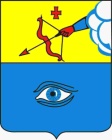 ПОСТАНОВЛЕНИЕ___12.05.2020_____                                                                 № ___21/29___ г. ГлазовО внесении изменений в состав оперативного штаба по предупреждению  распространения коронавирусной инфекции 2019-nC0V, утвержденного  постановлением Администрации города Глазова от 18.03.2020 № 21/19 «О создании штаба по предупреждению распространения коронавирусной инфекции на территории муниципального образования «Город Глазов»В целях предупреждения распространения коронавирусной инфекции 2019-nC0V на территории муниципального образования «Город Глазов», руководствуясь Федеральным законом от 06.10.2003 № 131-ФЗ «Об общих принципах организации местного самоуправления в Российской Федерации», Уставом муниципального образования «Город Глазов», П О С Т А Н О В Л Я Ю:1. В состав оперативного штаба по предупреждению  распространения коронавирусной инфекции 2019-nC0V, утвержденного постановлением Администрации города Глазова от 18.03.2020 № 21/19 «О создании оперативного штаба по предупреждению распространения коронавирусной инфекции на территории муниципального образования «Город Глазов», внести следующие изменения: 1.1. включить в состав штаба:- Данилова Андрея Викторовича, начальника отдела мобилизационной работы и режима секретности Администрации города Глазова; 8-912-458-18-70.2. Настоящее постановление подлежит официальному опубликованию в средствах массовой информации.3.Контроль за исполнением настоящего постановления оставляю за собой.Администрация муниципального образования «Город Глазов» (Администрация города Глазова) «Глазкар» муниципал кылдытэтлэнАдминистрациез(ГлазкарлэнАдминистрациез)Глава города ГлазоваС.Н. Коновалов